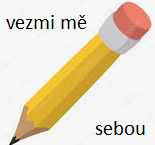 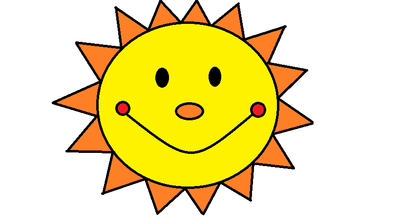 Plán Jarní hry   Hru začínáme na Náměstí Přemyslovců. Uprostřed náměstí je kamenný sloup, říká se mu morový. Spočítejte sochy na sloupu a do tabulky udělejte tolik čárek, kolik soch jste  napočítali. Předškoláci mohou napsat číslici. Dojděte na Kostelní náměstí, obejděte kostel dokola a pořádně si ho prohlédněte. Najděte na kostelní věži hodiny a do hodin pod úkolem zakreslete, kolik hodin ukazují ručičky na hodinách, malé děti mohou místo ručiček několikrát obtáhnout tvar hodin (kruh kolem dokola).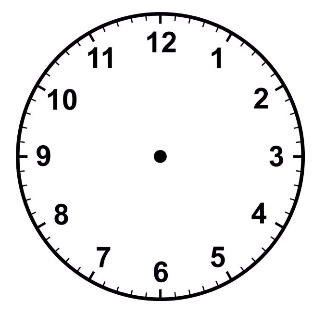 Sejděte k Labi a dojděte pod hradby. Rozhlédněte se kolem sebe a najděte nějaké jarní kytičky. Už rostou? Našli jste nějakou z nabídky níže?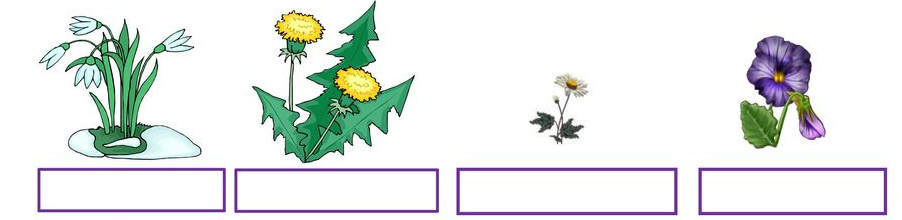 Nyní zkuste chvíli zavřít oči a zaposlouchejte se, slyšíte nějaké jarní zvuky? Zaznamenej, co slyšíš.ptáčky			šumění řeky		jiné lidské hlasy	  ticho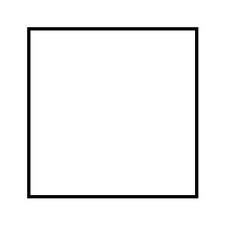 Dojděte na Špičku a dejte si s rodiči závod v běhu od stromu ke stromu. Kdo vyhrál? 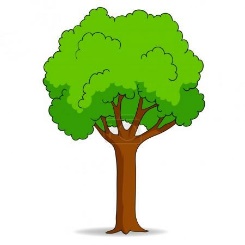 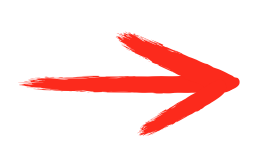 Vyjděte na Rejdiště a prohlédněte si zbytky městských hradeb. Jaký tvar mají cihly, ze kterých jsou hradby postaveny? (zakroužkuj správný tvar)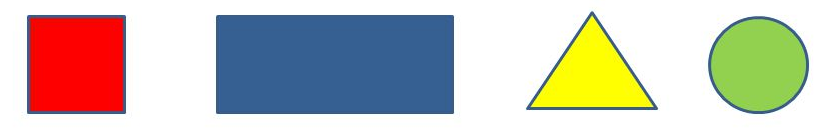 Dojděte na hřiště U Vodárny a 10x se zhoupněte na houpačce . Poslední část cesty ke Sluníčku vede po lávce přes Vala a kolem velikánského stromu na kraji parku. Podívejte se na něj a pohlaďte kůru. Je kůra hladká nebo hrubá?A jste u Sluníčka, čeká vás poslední úkol. Na náš strom VAJÍČKOVNÍK, který najdete u hlavních dveří, pověste malované vajíčko a zazvoňte. Ukažte paní učitelce list se splněnými úkoly a dostanete odměnu    .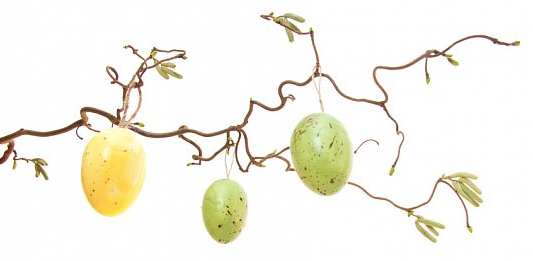 KONEC HRY, DĚKUJEME